Interfraternity Council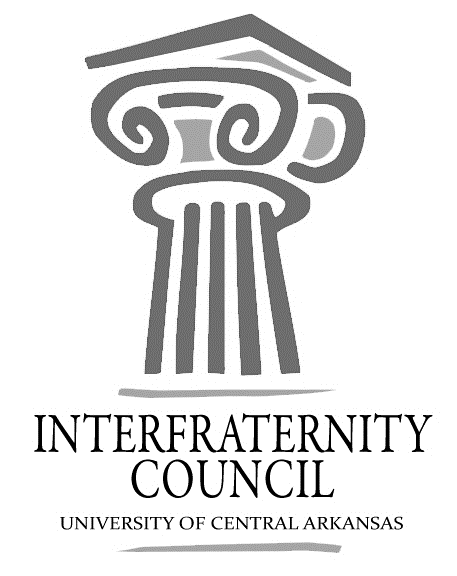 General MeetingUniversity of Central Arkansas Action ItemsWhat needs to be turned in by delegates, completed by exec board members, etcAction ItemsWhat should have been turned in by delegates, completed by exec board members, etcDecisions MadeWhat concrete decisions were made at this meeting?Upcoming DatesWhat important events and deadlines should you be looking out for?Commence Meeting:Delegate Roll CallGuest speakersExecutive DiscussionVP of  Community Relations – VACANTVP of Member Development - VACANTVP of Scholarship – Nathan ParkerProgramming IdeasVP of Recruitment – Matt LawrenceRecruitment Roundtable, ThursdayRecruitment Chair required to attendVP of Judicial Affairs – VACANTChapters below a 2.7 GPA.VP of Finance – Reid MckenzieSpring InvoicesPresident – Corbin Block Greek 101IFC RetreatIFC OpeningsAdvisors’ ReportTGIFridaysLaunchpoint Recruitment WorkshopWho’s Who ApplicationsRSO TrainingUCA Food BankAFLV Central ConferenceHousing Chairs/ManagersOld BusinessNew BusinessBy-law ChangesChapter ReportsAlpha Sigma Phi – No ReportBeta Upsilon Chi – No ReportKappa Sigma – No ReportPhi Gamma Delta –No ReportPhi Lambda Chi –No ReportPhi Sigma Kappa –No ReportPi Kappa Alpha –No ReportSigma Nu – No ReportSigma Phi Epsilon – No ReportSigma Tau Gamma – No ReportEnd Meeting: Interfraternity Council Contact InformationPresident Corbin BlockCblock0@gmail.comVP FinanceReid Mckenziedmckenzie1@cub.uca.eduVP RecruitmentMatt Lawrencemlawrence6@cub.uca.eduVP ScholarshipNathan Parkernparker3@cub.uca.eduVP Judicial AffairsVP Memebership Development VP Community Relations